29 января 2021 года прошла городская игра «Я - патриот» среди обучающихся образовательных организаций, учреждений высшего и среднего профессионального образования, молодёжи Невинномысска, посвященной     78-ой годовщине освобождения города Невинномысска от немецко-фашистских захватчиков и 76-ой годовщине Победы в Великой Отечественной войне 1941-1945 г.Участники Игры перемещались по городу по маршрутному листу, указанному членами жюри,  соблюдая Правила Дорожного Движения, морально-этические нормы поведения в общественных местах. Ребятам нужно было угадать место и ответить на вопросы.Контрольные Пункты  устанавливались в различных общественно доступных местах.На КП был судейский контроль за составом команды.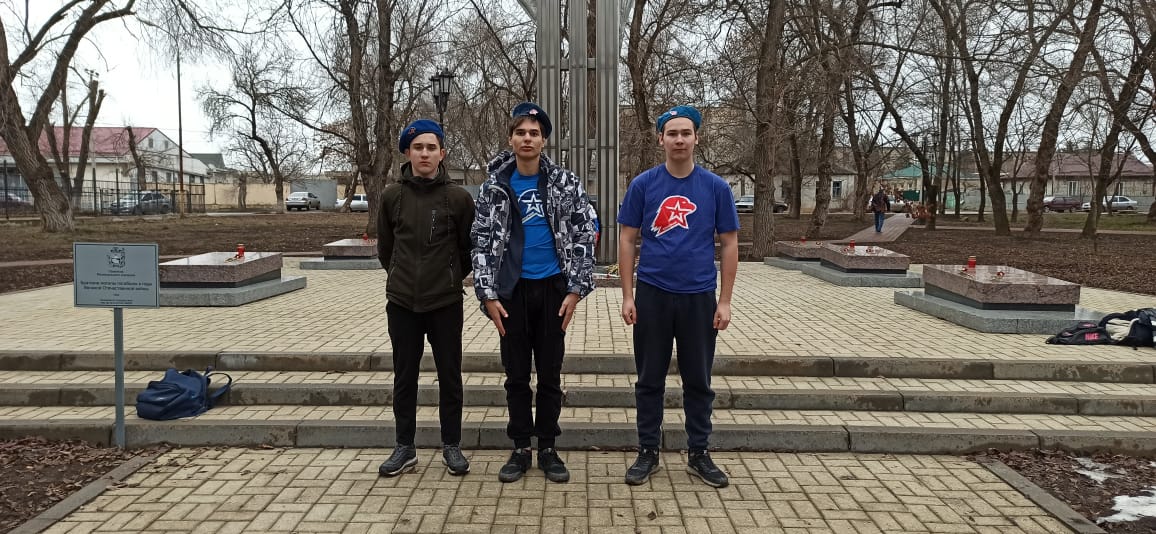 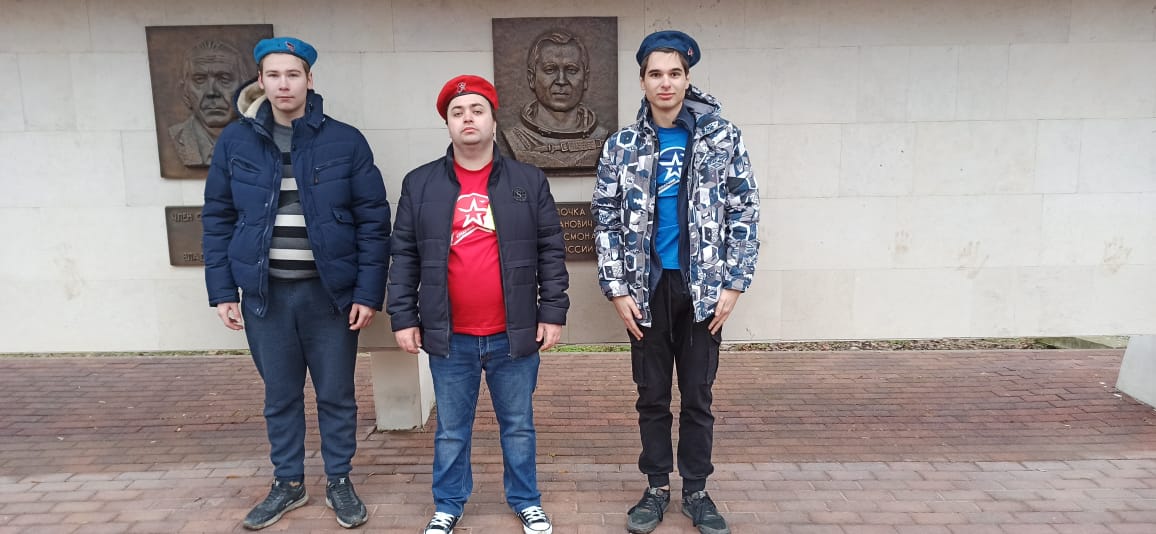 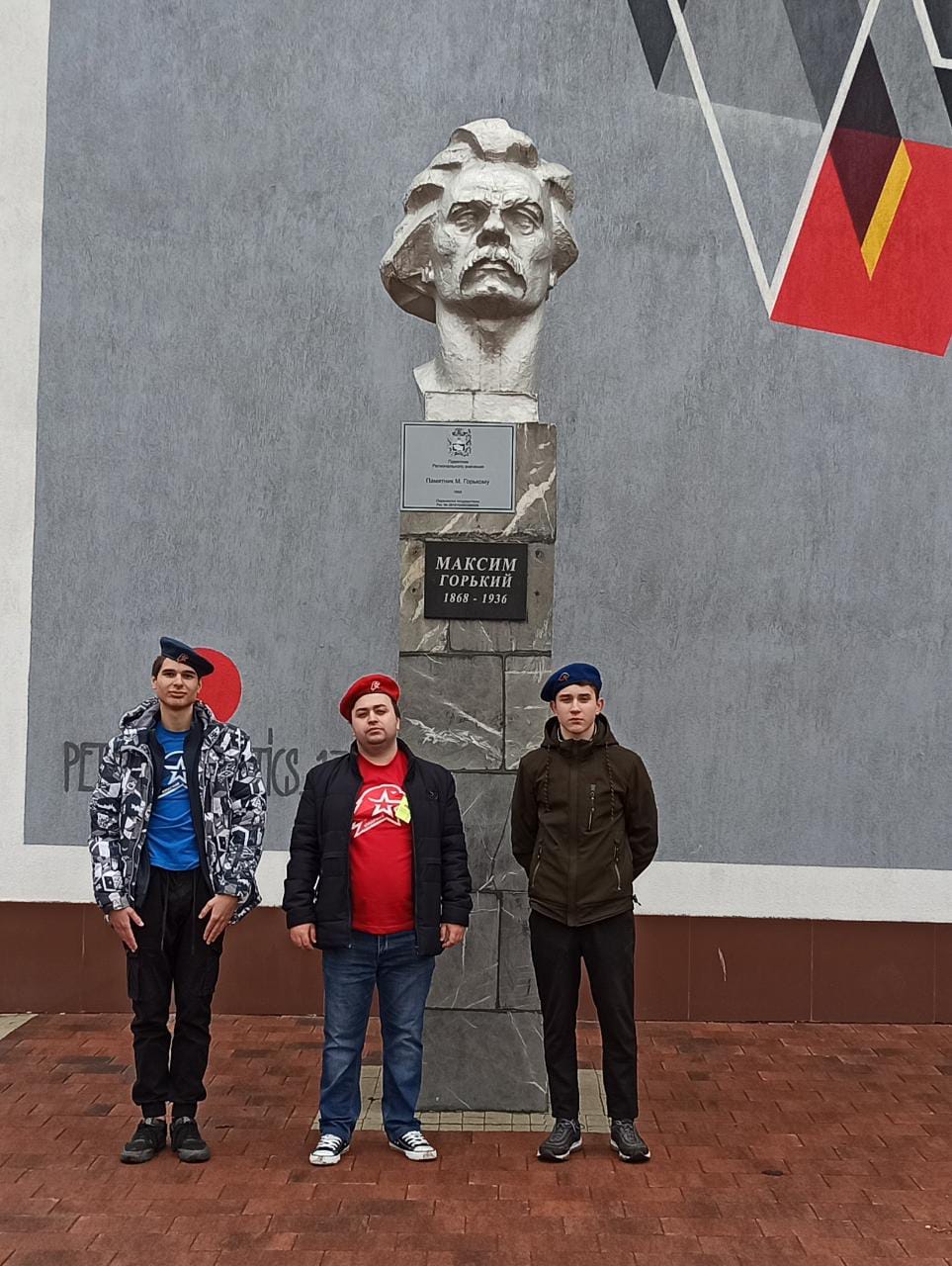 